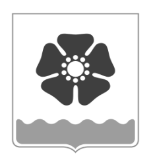 Городской Совет депутатовмуниципального образования «Северодвинск» (Совет депутатов Северодвинска)шестого созываРЕШЕНИЕО внесении изменений в Положение об условиях и гарантиях осуществления полномочий выборных лиц местного самоуправления муниципального образования «Северодвинск»В соответствии со статьей 42 Устава Северодвинска Совет депутатов Северодвинскарешил:1. Внести в Положение об условиях и гарантиях осуществления полномочий выборных лиц местного самоуправления муниципального образования «Северодвинск», утвержденное решением Совета депутатов Северодвинска от 26.11.2009 № 159 (в редакции от 25.11.2021) следующие изменения:1.1. В пункте 4:1.1.1. В наименовании исключить слова «и компенсации». 1.1.2. В подпункте 4.1 слова «установлен Приложением к настоящему Положению» заменить словами «установлен Приложением № 1 к настоящему Положению».  1.2. Дополнить новым пунктом 5 следующего содержания:«5. Условия и порядок выплаты выборному лицу, входящему в состав Совета депутатов Северодвинска, денежной компенсации за осуществление им своих полномочий.5.1. Выборному лицу, входящему в состав Совета депутатов Северодвинска (далее – депутат), выплачивается денежная компенсация за осуществление им своих полномочий (далее – компенсация) в виде возмещения фактически понесенных депутатом расходов.5.2. Компенсация выплачивается на основании представленных депутатом документов, подтверждающих расходы, связанные с депутатской деятельностью, в том числе с осуществлением полномочий депутата.5.3. Выплата компенсации осуществляется в соответствии с Порядком выплаты депутату Совета депутатов Северодвинска компенсации расходов, связанных с депутатской деятельностью, согласно Приложению № 2  к настоящему Положению.».1.3. Пункты 5 и 6 считать соответственно пунктами 6 и 7.1.4. Приложение к Положению об условиях и гарантиях осуществления полномочий выборных лиц местного самоуправления муниципального образования «Северодвинск» считать Приложением № 1 к Положению об условиях и гарантиях осуществления полномочий выборных лиц местного самоуправления муниципального образования «Северодвинск».1.5. Дополнить Приложением № 2 к Положению об условиях и гарантиях осуществления полномочий выборных лиц местного самоуправления муниципального образования «Северодвинск» в редакции Приложения к настоящему решению.2. Настоящее решение вступает в силу после его официального опубликования.3. Опубликовать (обнародовать) настоящее решение в бюллетене нормативно-правовых актов муниципального образования «Северодвинск» «Вполне официально», разместить в сетевом издании «Вполне официально» (вполне-официально.рф) и на официальных интернет-сайтах Совета депутатов Северодвинска и Администрации Северодвинска.Приложение к решению Совета депутатов Северодвинскаот 14.12.2021 № 403Приложение № 2к Положению об условиях и гарантияхосуществления полномочий выборных лицместного самоуправления муниципального образования «Северодвинск»Порядок выплаты депутату Совета депутатов Северодвинска компенсации расходов, связанных с депутатской деятельностью1. Настоящий Порядок определяет размер, условия и порядок выплаты депутату Совета депутатов Северодвинска (далее – депутат) денежной компенсации расходов, связанных с депутатской деятельностью, в том числе с осуществлением полномочий депутата (далее – компенсация).2. Депутатская деятельность (осуществление полномочий депутата) осуществляется в следующих формах:- участие депутата в заседаниях Совета депутатов Северодвинска и его органов, а также в совместных комиссиях, образованных органами местного самоуправления Северодвинска в соответствии с муниципальными правовыми актами;- участие депутата в подготовке проектов муниципальных правовых актов, а также содействие населению в реализации права на правотворческую инициативу по вопросам местного значения;- встречи депутата с избирателями;- работа депутата в избирательном округе (прием граждан, работа с обращениями граждан и юридических лиц, участие в организации территориального общественного самоуправления, проведение иных мероприятий);- участие депутата в выполнении поручений Совета депутатов Северодвинска и Председателя Совета депутатов Северодвинска;- обращение депутата к соответствующим должностным лицам на территории Северодвинска о принятии мер по пресечению нарушений федеральных и областных законов, муниципальных правовых актов, законных прав и интересов граждан и за разъяснениями вопросов, возникших у депутата Совета депутатов Северодвинска;- обращение с депутатским запросом;- иных формах, не противоречащих законодательству.3. Депутату компенсируются только расходы, непосредственно связанные с депутатской деятельностью и имеющие взаимосвязь с осуществлением полномочий депутата (далее – расходы), подтвержденные документами, установленными Перечнем документов по расходам согласно приложению № 1 к настоящему Порядку.4. К расходам, подлежащим компенсации, относятся: - расходы, связанные с арендой помещения для проведения встреч с избирателями, организацией общественных приемных депутатов;- расходы на размещение депутатами информации, связанной с осуществлением депутатской деятельности, в средствах массовой информации;- расходы, связанные с информированием избирателей о времени и месте проведения приемов избирателей, встреч и других мероприятий;- расходы на приобретение и обслуживание компьютерной, множительной и иной необходимой техники, оборудования, справочных правовых систем;- расходы на приобретение сувенирной продукции, подарков, цветов для поздравления граждан, а также организаций в связи с праздничными днями, памятными датами, профессиональными праздниками, иными событиями;- расходы на приобретение специальной литературы и (или) периодических печатных изданий;- почтовые расходы, в том числе на приобретение конвертов, марок, поздравительных открыток;- расходы на приобретение канцелярских товаров.5. Депутат вправе предъявлять для компенсации расходы, связанные с депутатской деятельностью, либо за один месяц, либо за три месяца, либо за шесть месяцев календарного года. Предельный размер компенсации за соответствующие периоды составляет:- 15000 (пятнадцать тысяч) рублей за один месяц,- 45000 (сорок пять тысяч) рублей за три месяца,- 90000 (девяносто тысяч) рублей за шесть месяцев.В случае предъявления депутатом расходов, подлежащих возмещению в текущем периоде, расходы, превышающие предельный размер компенсации, установленный настоящим пунктом, не переносятся на следующий период.6. Для получения компенсации депутат до 10 числа месяца, следующего за периодом, в котором понесены расходы, представляет в отдел по работе с депутатами и комитетами аппарата Совета депутатов Северодвинска:- заявление о возмещении расходов, связанных с депутатской деятельностью (далее – заявление), по форме приложения № 2 к настоящему Порядку;- отчет о произведенных расходах по форме приложения № 3 к настоящему Порядку; - документы, подтверждающие расходы. 7. Ответственность за обоснованность предъявляемых к возмещению расходов и достоверность представляемых документов возлагается на депутата.8. Выплата депутатам компенсации осуществляется на основании постановления Председателя Совета депутатов Северодвинска после проверки документов, представленных депутатом, на их соответствие настоящему Порядку и принятия отчета о произведенных расходах.9. Основанием для отказа в выплате компенсации является непредоставление документов, предусмотренных пунктами 3 и 6 настоящего Порядка.В этом случае Председатель Совета депутатов Северодвинска в течение одного месяца со дня поступления заявления направляет депутату мотивированное письмо об отказе в компенсации расходов.10. Выплаты по возмещению расходов, связанных с осуществлением депутатской деятельности, осуществляются за счет средств местного бюджета, предусмотренных на обеспечение деятельности Совета депутатов Северодвинска на текущий финансовый год                   в пределах лимитов бюджетных обязательств.Приложение № 1
к Порядку выплаты депутатуСовета  депутатов Северодвинска компенсации расходов, связанныхс депутатской деятельностьюПеречень документов по расходамПриложение № 2к Порядку выплаты депутатуСовета  депутатов Северодвинска компенсации расходов, связанныхс депутатской деятельностьюВ  Совет депутатов Северодвинскаот депутата Совета депутатов Северодвинска______________________________(фамилия, имя, отчество (при наличии)ЗАЯВЛЕНИЕ
о возмещении расходов, связанных с депутатской деятельностью,
за _________________________                                                                            (период)               Прошу возместить расходы, связанные с депутатской деятельностью, в сумме __________________________ рублей.Приложение: отчет о произведенных расходах с документами, подтверждающими произведенные расходы,  на   ______листах. Фамилия, имя, отчество (при наличии) депутата   _____________________________________                                                                                                   (подпись)
Дата _________________Приложение № 3к Порядку выплаты депутатуСовета  депутатов Северодвинска компенсации расходов, связанныхс депутатской деятельностью                   УТВЕРЖДАЮ:Председатель Совета депутатов Северодвинска______________________________(фамилия, имя, отчество (при наличии)«___» ____________ 20___ Отчет о произведенных расходахПриложение № 4
к Порядку выплаты депутатуСовета депутатов Северодвинска компенсации расходов, связанныхс депутатской деятельностьюПеречень мероприятий с вручением цветов, подарковДепутат Совета депутатов Северодвинска____________________________________                                                                                                                        ______________   (фамилия, имя, отчество (при наличии)                                                                (подпись)Дата ______________от14.12.2021№  403ПредседательСовета депутатов Северодвинска_________________ М.А. Старожилов      Глава муниципального образования      «Северодвинск»       _________________ И.В. Скубенко№
п/пВиды расходовПеречень подтверждающих документов1231Расходы, связанные с арендой помещения для проведения встреч с избирателями1) копия договора (договор аренды отдельного нежилого помещения (части помещения);2) контрольно-кассовый чек (распечатка электронного чека, чек банковского терминала);3) банковская выписка, в случае безналичного перевода средств на банковский счет2Расходы на размещение депутатами информации, связанной с осуществлением депутатской деятельности, в средствах массовой информации1) копия договора и акт выполненных работ;2) контрольно-кассовый чек (распечатка электронного чека, чек банковского терминала);3) банковская выписка, в случае безналичного перевода средств на банковский счет3Расходы, связанные с информированием избирателей о времени и месте проведения приемов избирателей, встреч и других мероприятий1) копия договора и акт выполненных работ;2) контрольно-кассовый чек (распечатка электронного чека, чек банковского терминала);3) банковская выписка, в случае безналичного перевода средств на банковский счет4Расходы на приобретение и обслуживание компьютерной, множительной и иной необходимой техники, оборудования, справочных правовых систем1)  копия договора и акт выполненных работ; 2) контрольно-кассовый чек (распечатка электронного чека, чек банковского терминала);3) банковская выписка, в случае безналичного перевода средств на банковский счет5Расходы на приобретение сувенирной продукции, подарков, цветов для поздравления граждан, а также организаций в связи с праздничными днями, памятными датами, профессиональными праздниками, иными событиями1) перечень мероприятий с вручением сувенирной продукции, подарков, цветов в соответствии с Приложением № 4 к настоящему Порядку;2) контрольно-кассовый чек (распечатка электронного чека, чек банковского терминала;3) договор на изготовление сувенирной продукции с актом выполненных работ (при наличии);4) банковская выписка, в случае безналичного перевода средств на банковский счет6Расходы на приобретение специальной литературы и (или) периодических печатных изданийконтрольно-кассовый чек (распечатка электронного чека, чек банковского терминала)7Почтовые расходы, в том числе на приобретение конвертов, марок, поздравительных открытокконтрольно-кассовый чек (квитанция) почтового отделения8Расходы на приобретение канцелярских товаровконтрольно-кассовый чек (распечатка электронного чека, чек банковского терминала) Предупрежден (-а) об ответственности за представление заведомо ложных   и (или) недостоверных сведений(подпись) №
п/пПеречень расходов, связанных с  депутатской деятельностьюДокумент,
подтверждающий
расходыФактические
затраченные
средства1Расходы, связанные с арендой помещения для проведения встреч с избирателями2Расходы на размещение депутатами информации, связанной с осуществлением депутатской деятельности, в средствах массовой информации3Расходы, связанные с информированием избирателей о времени и месте проведения приемов избирателей, встреч и других мероприятий4Расходы на приобретение и обслуживание компьютерной, множительной и иной необходимой техники, оборудования, справочных правовых систем5Расходы на приобретение сувенирной продукции, подарков, цветов для поздравления граждан, а также организаций в связи с праздничными днями, памятными датами, профессиональными праздниками, иными событиями6Расходы на приобретение специальной литературы и (или) периодических печатных изданий7Почтовые расходы, в том числе на приобретение конвертов, марок, поздравительных открыток8Расходы на приобретение канцелярских товаровИтого:Итого:Итого:Первичные документы, подтверждающие расходы, прилагаются.
Депутат Совета депутатов Северодвинска
_________________________________________       ______________
          (фамилия, имя, отчество (при наличии)                                                 (подпись)
Отчет принят: ____________________________       ___________    _____________________
                                        (должность)                              (подпись)         (расшифровка подписи)
Дата:________________Первичные документы, подтверждающие расходы, прилагаются.
Депутат Совета депутатов Северодвинска
_________________________________________       ______________
          (фамилия, имя, отчество (при наличии)                                                 (подпись)
Отчет принят: ____________________________       ___________    _____________________
                                        (должность)                              (подпись)         (расшифровка подписи)
Дата:________________Первичные документы, подтверждающие расходы, прилагаются.
Депутат Совета депутатов Северодвинска
_________________________________________       ______________
          (фамилия, имя, отчество (при наличии)                                                 (подпись)
Отчет принят: ____________________________       ___________    _____________________
                                        (должность)                              (подпись)         (расшифровка подписи)
Дата:________________Первичные документы, подтверждающие расходы, прилагаются.
Депутат Совета депутатов Северодвинска
_________________________________________       ______________
          (фамилия, имя, отчество (при наличии)                                                 (подпись)
Отчет принят: ____________________________       ___________    _____________________
                                        (должность)                              (подпись)         (расшифровка подписи)
Дата:________________ДатаМероприятиеМесто проведения мероприятияНаименование врученных подарков, цветов, сувенирной продукцииСумма  расходов  